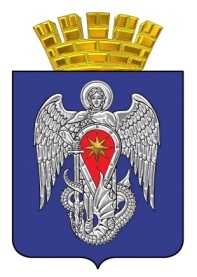 МИХАЙЛОВСКАЯ ГОРОДСКАЯ ДУМАВОЛГОГРАДСКОЙ ОБЛАСТИРЕШЕНИЕПринято Михайловской городской Думой                                                                  № Об организации питания в общеобразовательных и дошкольных учреждениях городского округа город Михайловка за 2021 год          Заслушав информацию отдела по образованию администрации городского округа город Михайловка об организации питания в общеобразовательных и дошкольных учреждениях городского округа город Михайловка за 2021 год, Михайловская городская Дума  РЕШИЛА:         1. Информацию об организации питания в общеобразовательных и дошкольных учреждениях городского округа город Михайловка за 2021 год принять к сведению (прилагается).2. Настоящее решение вступает в силу с даты подписания.ПредседательМихайловской городской ДумыВолгоградской области                                                               В.Н.Гудков____________ 2022 г.Приложениек решению Михайловской городской Думы Волгоградской области от   №   «Об организации питания в общеобразовательных и дошкольных учреждениях городского округа город Михайловка за 2021 год»ОБ ОРГАНИЗАЦИИ ПИТАНИЯ  В ОБЩЕОБРАЗОВАТЕЛЬНЫХ  И ДОШКОЛЬНЫХ УЧРЕЖДЕНИЯХ ГОРОДСКОГО ОКРУГАГОРОД МИХАЙЛОВКА ВОЛГОГРАДСКОЙ ОБЛАСТИ (за 2021 год)Система образования городского округа город Михайловка Волгоградской области представлена в 2020-2021 учебном году 1 муниципальным бюджетным дошкольным образовательным учреждение  «Детский сад комбинированного вида «Лукоморье» городского округа город Михайловка Волгоградской области», в его составе 19 филиалов; 29 муниципальными общеобразовательными учреждениями, из которых - 23 средних общеобразовательных школы, 6 основных общеобразовательных школ; - 9 средних общеобразовательных школ находятся  в городе,  20 школ - на сельских территориях, из них 14 - средних, 6- основных. При 15 школах функционировало  35 групп, реализующих программы дошкольного образования:  Среди учреждений общего образования в городском округе действует МКОУ «Етеревская кадетская казачья школа-интернат», в которой круглосуточно  содержится до 30 обучающихся. Документы, которые регламентируют  питание:- ведомственная целевая программа «Организация предоставления общедоступного бесплатного дошкольного образования в муниципальных дошкольных образовательных учреждениях городского округа город Михайловка Волгоградской области на 2022-2024 годы (здесь финансовые средства на питание  воспитанников д/с «Лукоморье»), - ведомственная целевая программа «Обеспечение доступности и качества образования для населения городского округа город Михайловка» на 2022-2024 годы (здесь финансовые средства на питание воспитанников групп дошкольного образования при школах и детей с круглосуточным пребыванием в интернате),- муниципальная программа «Организация питания, отдыха и оздоровления обучающихся в муниципальных образовательных учреждениях городского округа город Михайловка» на 2020-2022 годы (здесь финансовые средства на питание обучающихся в общеобразовательных учреждениях в течение учебного года (льготная категория детей) и питание воспитанников летних оздоровительных лагерей на базе общеобразовательных учреждений), - Положение об  организации питания обучающихся  в муниципальных общеобразовательных учреждениях городского округа город Михайловская  Волгоградской области, утвержденное  постановлением от 26.10.2020 г.  № 2536, которое определяет общие принципы организации питания, категории обучающихся, источники  финансирования, порядок взаимодействия  отдела,  муниципальных общеобразовательных учреждений и предприятий (индивидуальных предпринимателей), оказывающих услуги по организации питания обучающихся.   	       Два раза в год на январь и сентябрь постановлением администрации городского округа город Михайловка Волгоградской области утверждается количество обучающихся 1-4 классов, обучающихся 5-11 классов, состоящих на учете у фтизиатра, обучающихся из многодетных и малообеспеченных семей, получающих частичную и дополнительную компенсации стоимости питания, и обучающихся с ограниченными возможностями здоровья и детей-инвалидов, получающих бесплатное двухразовое питание» в следующем количестве:	      Январь 2021 года:Стоимость льготного питания по категориям составляла:- 1-4 классы - 72 руб. 10 коп. (54 руб. 38 коп. - областной и 17 руб. 72 коп. местный) - 3765 обучающихся;- 5-11 классы (льготная категория - многодетные, малообеспеченные, на учете у фтизиатра) - 72 руб. 10 коп. (54 руб. 38 коп. - областной и 17 руб. 72 коп. местный) - 1726 обучающихся;- 1-11 класс - (дети льготной категории и имеющие статус с ОВЗ, дети-инвалиды) - 10 руб. - 129 обучающихся;  - 5-11 класс - (дети с ОВЗ и дети-инвалиды, не принадлежащие к льготным категориям) - 72 руб. 10 коп. - 80 обучающихся.Сентябрь 2021 года:Стоимость льготного питания по категориям составляла:- 1-4 классы - 73 руб. 02 коп. (55 руб. 07 коп. - областной и 17 руб. 95 коп. местный) - 3770 обучающихся;- 5-11 классы (льготная категория - многодетные, малообеспеченные, на учете у фтизиатра) - 73 руб. 02 коп. (55 руб. 07 коп. - областной и 17 руб. 95 коп. местный) - 1818 обучающихся;- 1-11 класс - (дети льготной категории и имеющие статус с ОВЗ, дети-инвалиды) - 10 руб. - 167 обучающихся;  - 5-11 класс - (дети с ОВЗ и дети-инвалиды, не принадлежащие к льготным категориям) - 73 руб. 02 коп. - 92 обучающихся.	       Кроме того, администрацией городского округа город Михайловка Волгоградской области утверждено постановление от 20.09.2021 № 2858 «Об утверждении порядка выплаты денежной компенсации стоимости питания детей с ограниченными возможностями здоровья, обучающихся в муниципальных общеобразовательных учреждениях городского округа город Михайловка Волгоградской области, получающих образование на дому по медицинским показаниям». 	       		      Денежная компенсация исчисляется из расчета количества дней обучения детей с ОВЗ, согласно учебному плану обучающихся (по адаптированной программе), за исключением выходных, праздничных дней и каникулярного времени, нахождения детей с ОВЗ в организациях отдыха и оздоровления, санаториях (во вне каникулярный период), в организациях, предоставляющих услуги по реабилитации, на стационарном лечении в организациях здравоохранения, а также в других организациях, в которых обучающийся находится на полном государственном обеспечении. Данную компенсацию на декабрь 2021 года получало 40 обучающихся.Денежные средства муниципальной программы «Организация питания, отдыха и оздоровления обучающихся в муниципальных образовательных учреждениях городского округа город Михайловка» на 2020-2022 годы» в размере 59 726 207,23 рублей были израсходованы на организацию питания в 2021 году:С 2016 года организация питания в большинстве школ переведена на  аутсорсинг. В 27 общеобразовательных школах заключены договора аренды  помещений пищеблока и имущества общеобразовательных учреждений с указанием  планов помещений, сдаваемых  в аренду,  перечня и стоимости оборудования пищеблока столовой, передаваемого  в аренду,   указанием  размера  арендной платы  за месяц.  Предварительно арендаторами было проведено  определение  рыночно  обоснованной величины арендной платы за право пользования встроенными нежилыми помещениями.    Так же заключались договора на оказание услуг с индивидуальными предпринимателями, осуществляющими организацию питания. Сроки по данным договорам разные по разным общеобразовательным учреждениям, разные - в рамках одной школы.  Договора  на  организацию  питания обучающихся и на организацию питания воспитанников ГДО заключаются отдельно друг от друга.   По состоянию на 01 сентября 2021 г. только в 2 школах питание организовано самостоятельно учреждениями и повара числятся в штате школ. Руководители данных учреждений  заключают договора  на поставку  продуктов  питания. Приготовление готовых блюд на базе школьных столовых осуществляется в соответствии с примерным двухнедельным меню, согласованным с Территориальным отделом Управления Федеральной службы по надзору в сфере защиты прав потребителей и благополучия человека по Волгоградской области в городском округе город Михайловка, Кумылженском, Серафимовичском, Даниловском, Новоаннинском, Алексеевском, Киквидзенском, Еланском районах. Кроме   льготного питания обучающихся в школах организовано питание из готовых блюд и буфетной продукции, имеющихся в свободной продаже. С учетом данных охват обучающихся общеобразовательных учреждений горячим питанием, на декабрь 2021 г. составляет 91,5 процентов. Питание воспитанников организовано для младших дошкольных групп из расчета 87,05 рублей в день на одного человека, для старших дошкольных групп - 108,30 рублей в день на одного человека.Питание в МБДОУ «Детский сад комбинированного вида «Лукоморье» осуществляет структурное подразделение  «МЦП»  со своим штатом сотрудников (технолог, повара, кухонные рабочие). Специалисты по закупкам заключают договора на поставку продуктов питания. По предварительным заявкам производится подвоз продуктов каждому структурному подразделению. Приготовление блюд осуществляется на пищеблоках структурных подразделений. Условия оплаты из бюджета.  Денежные средства в размере 40 892 300,00 рублей были израсходованы на организацию питания в 2021 году МБДОУ "Детский сад "Лукоморье" и в размере 9 281 823,65 рублей были израсходованы на организацию питания в 2021 году группами дошкольного образования. В соответствии  с  договорами  (контрактами)  на оказание услуг по организации питания для обучающихся ОУ "заказчик" оплачивает оказанную услугу путем безналичного  перечисления  денежных  средств  на  счет "исполнителя"  в течение 10 дней  с даты подписания  акта  оказанных  услуг.  Аванс не предусмотрен.Вопросы организации питания  находятся на постоянном контроле отдела по образованию.  В 2021 учебном году были проведены проверки организации и качества горячего питания во всех общеобразовательных учреждениях городского округа, на основании приказа отдела по образованию администрации городского округа город Михайловка от 02.04.2021 № 69 и распоряжений администрации городского округа город Михайловка Волгоградской области от 11 сентября 2021 г. № 371-р, от 16 ноября 2021 г. № 466-р.  Были проверены следующие документы, связанные с организацией питания: приказ об организации питания обучающихся льготной категории детей, приказ о назначении ответственных лиц, отвечающих за организацию питания обучающихся, приказ о создании бракеражной комиссии, приказ об утверждении графика приема пищи обучающимися, наличие и ведение журналов учетной документации. Кроме того, проводилась проверка организации питания на пищеблоке: оборудование обеденного зала мебелью (столами, стульями),  их санитарное состояние, осмотр технологического и холодильного оборудования, наличие кухонного и столового оборудования, хранение столового и кухонного инвентаря, маркировка посуды и инвентаря, условия хранения продуктов, наличие и использование моющих и дезинфицирующих средств, наличие инструкций о правилах мытья посуды, инвентаря, оборудования, об обработке продуктов, соблюдение правил мытья и сушки посуды, рацион питания учащихся (наличие примерного двухнедельного меню с указанием калорийности продуктов и массы блюда; меню на каждый день; наличие молочных, мясных, овощных блюд; недопустимость использования блюд, не рекомендованных для детского питания), наличие документации, удостоверяющей качество и безопасность продукции, производство блюд в соответствии  с технологическими картами, бракераж готовой продукции, наличие и хранение суточных проб, соблюдение правил личной гигиены работниками столовой. По итогам проверки существенных нарушений не выявлено.Количество группНаименование ОУ1 группаМКОУ «Етеревская ККШИ»;  МКОУ «Катасоновская СШ», МКОУ «Плотниковская СШ»; МКОУ «Раковская СШ»; МКОУ «Сенновская СШ»; МКОУ «Старосельская СШ»2 группы  МКОУ «Безымянская СШ»; МКОУ «Реконструкторская СШ»;  МКОУ «Троицкая СШ»;  3 группыМКОУ «Карагичевская СШ», МКОУ «Арчединская СШ»; МКОУ «СШ № 3»4 группыМКОУ «Большовская СШ»5 группМКОУ «Отрадненская СШ»; МКОУ «Сидорская СШ»Название ОУОбщее количество обучающихсяКоличествопитающихся (льготнаякатегория)Процент питающихся от общего количестваМКОУ «СШ № 1»69947768,2 %МКОУ «СШ № 2»542340 62,7 %МКОУ «СШ № 3»397287 72,3 %МКОУ «СШ № 4»889502 56,5 %МКОУ «СШ № 5»95951754,0 %МКОУ «СШ № 7»1038600 57,8 %МКОУ «СШ № 9»371251 67,7 %МКОУ «СШ № 10»777494 63,6 %МКОУ «СШ № 11»74251269,0 %МКОУ «Арчединская СШ»14599 68,3 %МКОУ «Безымянская СШ»18112272,6 %МКОУ «Большовская СШ»145112 77,3 %МКОУ «Етеревская ККШИ»10968 63,0 %МКОУ «Карагичевская СШ»12585 68,0 %МКОУ «Катасоновская СШ»7257 79,2 %МКОУ «Отрадненская СШ»212158 74,6 %МКОУ «Плотниковская СШ»9977 77,8 %МКОУ «Раздорская СШ»3023 76,7 %МКОУ «Раковская СШ»16512374,6 %МКОУ «Реконструкторская СШ»7956 70,9 %МКОУ «Сенновская СШ»1169682,8 %МКОУ «Сидорская СШ»298206 69,2 %МКОУ «Троицкая СШ»14098 70,0 %МКОУ «Крутинская ОШ»137 53,9 %МКОУ «Моховская ОШ»514078,4 %МКОУ «Рогожинская ОШ»3326 78,8 %МКОУ «Старосельская ОШ»9472 76,6 %МКОУ «Страховская ОШ»2417 70,8 %МКОУ "Секачевская ОШ"6349 77,8 %Итого8608557164,8 %Название ОУОбщее количество обучающихсяКоличествопитающихся (льготнаякатегория)Процент питающихся от общего количестваМКОУ «СШ № 1»70548268,4 %МКОУ «СШ № 2»540333 61,7 %МКОУ «СШ № 3»416304 73,1 %МКОУ «СШ № 4»928532 57,3 %МКОУ «СШ № 5»95751654,0 %МКОУ «СШ № 7»1021606 59,4 %МКОУ «СШ № 9»387269 69,5 %МКОУ «СШ № 10»793496 62,5 %МКОУ «СШ № 11»76850565,8 %МКОУ «Арчединская СШ»141103 73,0 %МКОУ «Безымянская СШ»18613572,6 %МКОУ «Большовская СШ»163134 82,2 %МКОУ «Етеревская ККШИ»10662 58,5 %МКОУ «Карагичевская СШ»12288 72,1 %МКОУ «Катасоновская СШ»6752 77,6 %МКОУ «Отрадненская СШ»214163 76,2 %МКОУ «Плотниковская СШ»10173 72,3%МКОУ «Раздорская СШ»2923 79,3 %МКОУ «Раковская СШ»17412370,7 %МКОУ «Реконструкторская СШ»8464 76,2 %МКОУ «Сенновская СШ»1149785,1 %МКОУ «Сидорская СШ»301213 70,8 %МКОУ «Троицкая СШ»12990 69,8 %МКОУ «Крутинская ОШ»126 50,0 %МКОУ «Моховская ОШ»574680,7 %МКОУ «Рогожинская ОШ»3325 75,8 %МКОУ «Старосельская ОШ»10277 75,5 %МКОУ «Страховская ОШ»2519 76,0 %МКОУ " Секачевская ОШ"5944 74,6 %Итого8734568065,1 %Класс Бюджет лимитыИтого исполнение % исполнения1-11Областной бюджет51 392,2044 385,3086,41-11Местный бюджет18 892,8016 608,4087,91-11Итого 70 285,0060 993,7086,8Кол-во обучающихся, всего Охват горячим питанием Охват горячим питанием Охват горячим питанием Охват горячим питанием Охват горячим питанием Кол-во обучающихся, всего всегоПроцент охватаиз нихиз нихиз нихКол-во обучающихся, всего всегоПроцент охватазавтракамиобедамизавтраками и обедамиВсего обучающихся в общеобразовательных организациях8649791391,54033038801-4 классы3777384199,00037415-11 классы4872417285,640330139